Ain’t No Sunshine When She’s GoneBill Withers 1971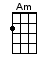 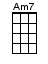 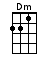 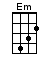 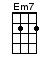 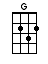 INTRO:  / 1 2 / 1 2 / [Am] / [Em][G] / [Am]Ain’t no sunshine when she’s [Am] gone / [Em][G] / [Am] It’s not warm when she’s a-[Am]way / [Em][G] /[Am] Ain’t no sunshine when she’s [Em7] goneAnd she’s [Em7] always gone too [Dm] longAnytime [Dm] she goes a-[Am]way / [Em][G] /[Am] Wonder this time where she’s [Am] gone / [Em][G] /[Am] Wonder if she’s gone to [Am] stay / [Em][G] /[Am] Ain’t no sunshine when she’s [Em7] goneAnd this [Em7] house just ain’t no [Dm] homeAnytime [Dm] she goes a-[Am]way / [Em][G] /[Am] And I know, I / know, I know, I know /I know I know, I / know, I know, I know, I /Know, I know, I know / I know, I know, I /Know, I know, I know, I / know, I know, I know /I know, I know, I / know, I know, I know, I /Know…hey I ought to / leave the young thing a-/loneBut ain’t no / sunshine when she’s / [Am] gone / [Em][G] /[Am] Ain’t no sunshine when she’s [Am] gone / [Em][G] /[Am] Only darkness every [Am] day / [Em][G] /[Am] Ain’t no sunshine when she’s go-o-[Em7]oneAnd this [Em7] house just ain’t no [Dm] homeAnytime [Dm] she goes a-[Am]way / [Em][G] /[Am] Anytime she goes a-[Am]way / [Em][G] /[Am] Anytime she goes a-[Am]way / [Em][G] /[Am] Anytime she goes a-[Am]way / [Em][G] /[Am] Anytime she goes a-[Am]way / [Em] [G] / [Am7] www.bytownukulele.ca